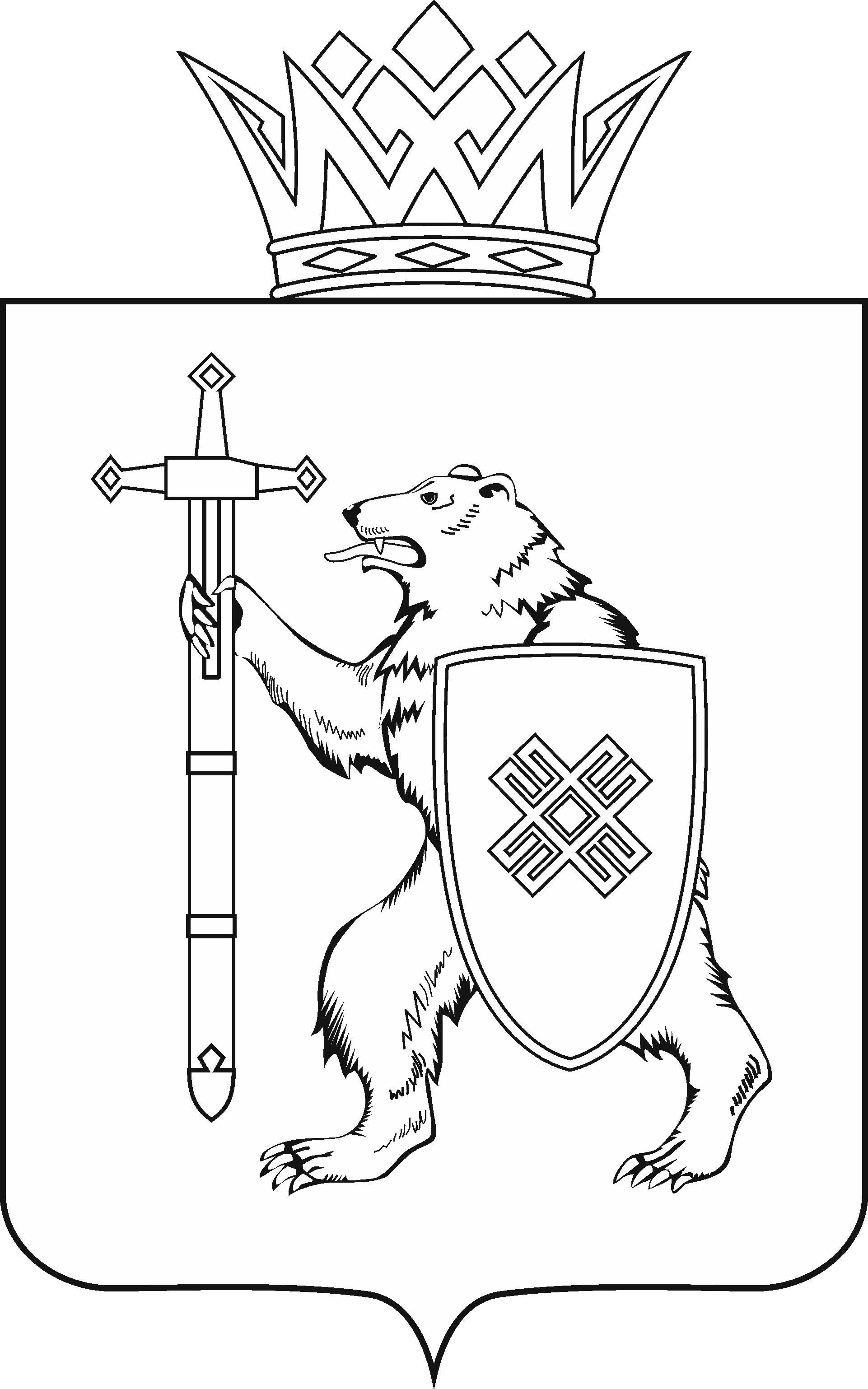 Тел. (8362) 64-14-16, 64-13-95, факс (8362) 64-14-11, E-mail: info@gsmari.ruПРОТОКОЛ № 44ЗАСЕДАНИЯ КОМИТЕТАПОВЕСТКА ДНЯ:1. О проекте постановления Государственного Собрания Республики Марий Эл «О назначении мирового судьи судебного участка № 27 Медведевского судебного района Республики Марий Эл».Комитет решил:1. Поддержать кандидатуру Яковлева Артема Сергеевича для назначения на трехлетний срок полномочий мировым судьей судебного участка № 27 Медведевского судебного района Республики Марий Эл.2. Проект постановления Государственного Собрания «О назначении мирового судьи судебного участка № 27 Медведевского судебного района Республики Марий Эл» поддержать и внести на рассмотрение двадцать пятой сессии.2. О проекте постановления Государственного Собрания Республики Марий Эл «О назначении мирового судьи судебного участка № 25 Звениговского судебного района Республики Марий Эл».Комитет решил:1. Поддержать кандидатуру Веретенниковой Ольги Сергеевны для назначения на трехлетний срок полномочий мировым судьей судебного участка № 25 Звениговского судебного района Республики Марий Эл.2. Проект постановления Государственного Собрания «О назначении мирового судьи судебного участка № 25 Звениговского судебного района Республики Марий Эл» поддержать и внести на рассмотрение двадцать пятой сессии.3. О проекте постановления Государственного Собрания Республики Марий Эл «О законодательной инициативе Государственного Собрания Республики Марий Эл по внесению в Государственную Думу Федерального Собрания Российской Федерации проекта федерального закона «О внесении изменений в Федеральный закон «О создании Горномарийского районного суда и упразднении городского и некоторых районных судов Республики Марий Эл».Комитет решил:Проект постановления Государственного Собрания Республики Марий Эл «О законодательной инициативе Государственного Собрания Республики Марий Эл по внесению в Государственную Думу Федерального Собрания Российской Федерации проекта федерального закона «О внесении изменений в Федеральный закон «О создании Горномарийского районного суда и упразднении городского и некоторых районных судов Республики Марий Эл» поддержать и внести на рассмотрение двадцать пятой сессии Государственного Собрания Республики Марий Эл.4. О проекте закона Республики Марий Эл «О поправках к Конституции Республики Марий Эл по вопросам совершенствования организации публичной власти в Республике Марий Эл».Комитет решил:Проект закона Республики Марий Эл «О поправках к Конституции Республики Марий Эл по вопросам совершенствования организации публичной власти в Республике Марий Эл» поддержать и внести на рассмотрение двадцать пятой сессии Государственного Собрания Республики Марий Эл.5. О проекте закона Республики Марий Эл «О внесении изменения в Закон Республики Марий Эл «О выборах Главы Республики Марий Эл».Комитет решил:Проект закона Республики Марий Эл «О внесении изменения в Закон Республики Марий Эл «О выборах Главы Республики Марий Эл» поддержать и внести на рассмотрение двадцать пятой сессии Государственного Собрания Республики Марий Эл.6. О проекте закона Республики Марий Эл «О внесении изменений в Закон Республики Марий Эл «О бюджете территориального фонда обязательного медицинского страхования Республики Марий Эл 
на 2022 год и на плановый период 2023 и 2024 годов».Комитет решил:Проект закона Республики Марий Эл «О внесении изменений в Закон Республики Марий Эл «О бюджете территориального фонда обязательного медицинского страхования Республики Марий Эл на 2022 год и на плановый период 2023 и 2024 годов» поддержать и внести на рассмотрение двадцать пятой сессии Государственного Собрания Республики Марий Эл.7. О проекте закона Республики Марий Эл «О внесении изменений в Закон Республики Марий Эл «О физической культуре и спорте в Республике Марий Эл».Комитет решил:Проект закона Республики Марий Эл «О внесении изменений в Закон Республики Марий Эл «О физической культуре и спорте в Республике Марий Эл» поддержать и внести на рассмотрение двадцать пятой сессии Государственного Собрания Республики Марий Эл.8. О проекте закона Республики Марий Эл «О внесении изменений и дополнений в отдельные законодательные акты Республики Марий Эл».Комитет решил:Проект закона Республики Марий Эл «О внесении изменений и дополнений в отдельные законодательные акты Республики Марий Эл» поддержать и внести на рассмотрение двадцать пятой сессии Государственного Собрания Республики Марий Эл.9. О проекте закона Республики Марий Эл «О внесении изменения в статью 3.1 Закона Республики Марий Эл «О регулировании отдельных отношений по организации проведения капитального ремонта общего имущества в многоквартирных домах на территории Республики Марий Эл».Комитет решил:Проект закона Республики Марий Эл «О внесении изменения в статью 3.1 Закона Республики Марий Эл «О регулировании отдельных отношений по организации проведения капитального ремонта общего имущества в многоквартирных домах на территории Республики Марий Эл» поддержать и внести на рассмотрение двадцать пятой сессии Государственного Собрания Республики Марий Эл.10. О проекте закона Республики Марий Эл «О внесении изменений в Закон Республики Марий Эл «О социальной поддержке и социальном обслуживании отдельных категорий граждан в Республике Марий Эл».Комитет решил:Проект закона Республики Марий Эл «О внесении изменений в Закон Республики Марий Эл «О социальной поддержке и социальном обслуживании отдельных категорий граждан в Республике Марий Эл» поддержать и внести на рассмотрение двадцать пятой сессии Государственного Собрания Республики Марий Эл.11. О проекте закона Республики Марий Эл «О льготных тарифах на холодное водоснабжение и (или) водоотведение на территории Республики Марий Эл и наделении органов местного самоуправления государственными полномочиями Республики Марий Эл по установлению льготных тарифов».Комитет решил:Проект закона Республики Марий Эл «О льготных тарифах на холодное водоснабжение и (или) водоотведение на территории Республики Марий Эл и наделении органов местного самоуправления государственными полномочиями Республики Марий Эл по установлению льготных тарифов» поддержать и внести на рассмотрение двадцать пятой сессии Государственного Собрания Республики Марий Эл.12. О проекте закона Республики Марий Эл «Об упразднении и создании должности мирового судьи и судебного участка и о внесении изменений в Закон Республики Марий Эл «О создании должностей мировых судей и судебных участков в Республике Марий Эл».Комитет решил:Проект закона Республики Марий Эл «Об упразднении и создании должности мирового судьи и судебного участка и о внесении изменений в Закон Республики Марий Эл «О создании должностей мировых судей и судебных участков в Республике Марий Эл» поддержать и внести на рассмотрение двадцать пятой сессии Государственного Собрания Республики Марий Эл.13. О проекте закона Республики Марий Эл «О преобразовании некоторых административно-территориальных единиц и муниципальных образований в Республике Марий Эл и внесении изменений в отдельные законодательные акты Республики Марий Эл».Комитет решил:Проект закона Республики Марий Эл «О преобразовании некоторых административно-территориальных единиц и муниципальных образований в Республике Марий Эл и внесении изменений в отдельные законодательные акты Республики Марий Эл» поддержать и внести на рассмотрение двадцать пятой сессии Государственного Собрания Республики Марий Эл.14. О проекте постановления Государственного Собрания Республики Марий Эл «О внесении изменения в Регламент Государственного Собрания Республики Марий Эл».Комитет решил:Проект постановления Государственного Собрания Республики Марий Эл «О внесении изменения в Регламент Государственного Собрания Республики Марий Эл» поддержать и внести на рассмотрение двадцать пятой сессии Государственного Собрания Республики Марий Эл.15. О проекте постановления Государственного Собрания Республики Марий Эл «О Докладе о деятельности Уполномоченного по правам человека в Республике Марий Эл за 2021 год».Комитет решил:Проект постановления Государственного Собрания Республики Марий Эл «О Докладе о деятельности Уполномоченного по правам человека в Республике Марий Эл за 2021 год» поддержать и внести на рассмотрение двадцать пятой сессии Государственного Собрания Республики Марий Эл.16. О проекте постановления Государственного Собрания Республики Марий Эл «О Докладе Государственного Собрания Республики Марий Эл «О состоянии законодательства Республики Марий Эл в 2021 году».Комитет решил:Проект постановления Государственного Собрания Республики Марий Эл «О Докладе Государственного Собрания Республики Марий Эл «О состоянии законодательства Республики Марий Эл в 2021 году» поддержать и внести на рассмотрение двадцать пятой сессии Государственного Собрания Республики Марий Эл.17. О проекте постановления Государственного Собрания Республики Марий Эл «О законодательной инициативе Государственного Собрания Республики Марий Эл по внесению в Государственную Думу Федерального Собрания Российской Федерации проекта федерального закона «О признании утратившим силу Федерального закона «О микрофинансовой деятельности и микрофинансовых организациях».Комитет решил:Проект постановления Государственного Собрания Республики Марий Эл «О законодательной инициативе Государственного Собрания Республики Марий Эл по внесению в Государственную Думу Федерального Собрания Российской Федерации проекта федерального закона «О признании утратившим силу Федерального закона «О микрофинансовой деятельности и микрофинансовых организациях» не поддержать и внести на рассмотрение двадцать пятой сессии Государственного Собрания Республики Марий Эл.18. О предложениях к повестке дня двадцать пятой сессии Государственного Собрания Республики Марий Эл.Комитет решил:Исключить из повестки дня двадцать пятой сессии Государственного Собрания Республики Марий Эл вопрос «О проекте закона Республики Марий Эл «О внесении изменения в Закон Республики Марий Эл «О выборах Главы Республики Марий Эл».19. О секретариате двадцать пятой сессии Государственного Собрания Республики Марий Эл.Комитет решил:Проект постановления Государственного Собрания Республики Марий Эл «О секретариате двадцать пятой сессии Государственного Собрания Республики Марий Эл» поддержать и внести на рассмотрение Государственного Собрания Республики Марий Эл.20. О порядке работы двадцать пятой сессии Государственного Собрания Республики Марий Эл.Комитет решил:Проект постановления Государственного Собрания Республики Марий Эл «О порядке работы двадцать пятой сессии Государственного Собрания Республики Марий Эл» поддержать и внести на рассмотрение Государственного Собрания Республики Марий Эл.21. Об обращении депутата Государственного Собрания Республики Марий Эл А.Е.Павлова по вопросу освобождения от уплаты единого сельскохозяйственного налога.Комитет решил:Вернуться к рассмотрению вопроса освобождения от уплаты единого сельскохозяйственного налога при планировании республиканского бюджета республики на очередной финансовый год.22. О работе депутатов Государственного Собрания Республики Марий Эл седьмого созыва с избирателями за I квартал 2022 года.Комитет решил:Информацию принять к сведению.23. Итоги деятельности Государственного Собрания Республики Марий Эл седьмого созыва за I квартал 2022 года.Комитет решил:Информацию принять к сведению.24. РазноеИнформация о проектах федеральных законов, законодательных инициативах и обращениях законодательных (представительных) органов государственной власти субъектов Российской Федерации, поступивших на рассмотрение Комитета Проекты федеральных законов:25. О проекте федерального закона № 39695-8 «О внесении изменений в статьи 7 и 13 Федерального закона «Об ответственном обращении с животными и о внесении изменений в отдельные законодательные акты Российской Федерации» (в части содержания домашних животных) – внесен Государственным Советом Удмуртской Республики.26. О проекте федерального закона № 67960-8 «О введении в действие Лесного кодекса Российской Федерации» – внесен депутатами Государственной Думы Г.А.Зюгановым, В.И.Кашиным и др.27. О проекте федерального закона № 62502-8 «О внесении изменений в статью 6 Федерального закона «Об охране озера Байкал» (в части защиты озера Байкал от загрязнения фосфатсодержащими средствами) – внесен депутатами Государственной Думы Д.Н.Кобылкиным, Н.Р.Будуевым и др.28. О проекте федерального закона № 63540-8 «О внесении изменения в статью 43 Закона Российской Федерации «О недрах» (в части совершенствования правового механизма взимания регулярных платежей и обеспечения соблюдения пользователями недр нормативно установленных сроков геологического изучения недр) – внесен Правительством Российской Федерации.29. О проекте федерального закона № 61553-8 «О признании утратившими силу пунктов 2-5 статьи 10 Федерального закона «Об особо охраняемых природных территориях» (в части функционирования государственных природных биосферных заповедников) – внесен Правительством Российской Федерации.30. О проекте федерального закона № 79874-8 «О побочных продуктах животноводства и внесении изменений в отдельные законодательные акты Российской Федерации» – внесен сенаторами Российской Федерации А.Д.Артамоновым, А.П.Майоровым и др.31. О проекте федерального закона № 72794-8 «Лесной кодекс Российской Федерации» – внесен депутатами Государственной Думы Г.А.Зюгановым, В.И.Кашиным и др.32. О проекте федерального закона № 82494-8 «О внесении изменений в отдельные законодательные акты Российской Федерации» (в части повышения эффективности государственного регулирования обеспечения плодородия земель сельскохозяйственного назначения) – внесен депутатами Государственной Думы А.В.Гордеевым, В.И.Кашиным и др.33. О проекте федерального закона № 73075-8 «О внесении изменений в статью 68 Федерального закона «Об охране окружающей среды» (в части совершенствования деятельности общественных инспекторов по охране окружающей среды) – внесен депутатами Государственной Думы А.А.Бичаевым, Н.Р.Будуевым и др.34. О проекте федерального закона № 74417-8 «О внесении изменений в Федеральный закон «Об отходах производства и потребления» и Федеральный закон «Об охране окружающей среды» в части регулирования обращения с вторичными ресурсами» – внесен депутатами Государственной Думы Д.Н.Кобылкиным, А.Б.Коганом и др.35. О проекте федерального закона № 66081-8 «О внесении изменений в статьи 395 и 3910 Земельного кодекса Российской Федерации» (в части расширения перечня граждан, которые вправе получить земельный участок в безвозмездное пользование) – внесен Законодательным Собранием Республики Карелия.36. О проекте федерального закона № 93332-8 «О внесении изменений в отдельные законодательные акты Российской Федерации» (в части уточнения регулирования отношений при обращении с отходами I- II классов опасности) – внесен депутатами Государственной Думы Б.В.Агаевым, С.В.Бурлаковым и др.37. О проекте федерального закона № 76979-8 «О признании утратившим силу пункта 2 статьи 51 Федерального закона «Об особо охраняемых природных территориях» – внесен Московской городской Думой.38. О проекте федерального закона № 75095-8 «О внесении изменений в статью 29.1 Лесного кодекса Российской Федерации» (в части установления особенностей осуществления заготовки древесины государственными бюджетными и автономными учреждениями) – внесен депутатом Государственной Думы М.Н.Прусаковой.39. О проекте федерального закона № 90784-8 «О внесении изменений в Федеральный закон «О мелиорации земель» и отдельные законодательные акты Российской Федерации в целях совершенствования регулирования правоотношений по оформлению прав на мелиоративные сооружения» – внесен Калининградской областной Думой.40. О проекте федерального закона № 78682-8 «О внесении изменений в Земельный кодекс Российской Федерации» (в части уточнения порядка предоставления участков многодетным семьям) – внесен Курганской областной Думой.41. О проекте федерального закона № 87131-8 «О семейных поместьях и семейных поселениях в Российской Федерации» – внесен депутатами Государственной Думы Я.Е.Ниловым, Д.А.Свищевым и др.42. О проекте федерального закона № 95559-8 «О внесении изменений в Федеральный закон «О мелиорации земель» (в целях установления законодательных основ оказания услуг по подаче и (или) отводу воды) – внесен Правительством Российской Федерации.Законодательные инициативы:43. О законодательной инициативе Курганской областной Думы по внесению в Государственную Думу Федерального Собрания Российской Федерации проекта федерального закона «О внесении изменений в Земельный кодекс Российской Федерации».44. О законодательной инициативе Законодательного Собрания Республики Карелия по внесению в Государственную Думу Федерального Собрания Российской Федерации проекта федерального закона «О внесении изменений в статьи 395 и 3910 Земельного кодекса Российской Федерации».45. О законодательной инициативе Думы Астраханской области по внесению в Государственную Думу Федерального Собрания Российской Федерации проекта федерального закона «О внесении изменений в Федеральный закон «Об ответственном обращении с животными и о внесении изменений в отдельные законодательные акты Российской Федерации».46. О законодательной инициативе Законодательного собрания Ленинградской области по внесению в Государственную Думу Федерального Собрания Российской Федерации проекта федерального закона «О внесении изменений в статьи 622 и 624 Федерального закона «Об охране окружающей среды».Обращения:47. Об обращении Архангельского областного Собрания депутатов к Министру природных ресурсов и экологии Российской Федерации Козлову А.А. о необходимости совершенствования правового регулирования в сфере лесного законодательства.48. Об обращении Думы Астраханской области к Правительству Российской Федерации по вопросу внесения изменений в Федеральный закон от 27 декабря 2018 года № 498-ФЗ «Об ответственном обращении с животными и о внесении изменений в отдельные законодательные акты Российской Федерации» в части возможности умерщвления безнадзорных животных, проявляющих немотивированную агрессию и представляющих опасность для жизни и здоровья человека.49. Об обращении Законодательного Собрания Республики Карелия к Председателю комитета Государственной Думы Федерального Собрания Российской Федерации по экологии, природным ресурсам и охране окружающей среды Кобылкину Д.Н. по вопросам необходимости совершенствования правового регулирования в сфере обращения с животными, в том числе с животными без владельцев, а также финансирования мероприятий в указанной сфере за счет средств федерального бюджета.50. Об обращении Законодательного Собрания Калужской области к Председателю Правительства Российской Федерации М.В.Мишустину по вопросу продления временного запрета на вывоз отдельных видов азотных удобрений.51. Об обращении Архангельского областного Собрания депутатов к Министру природных ресурсов и экологии Российской Федерации Козлову А.А. о необходимости внесения изменений в типовой договор купли-продажи лесных насаждений.По вопросам 25 – 51 о проектах федеральных законов, законодательных инициативах и обращениях законодательных (представительных) органов государственной власти субъекта Российской Федерации, поступивших на рассмотрение Комитета, Комитет решил:Информацию, представленную по данным вопросам, принять к сведению.МАРИЙ ЭЛ РЕСПУБЛИКЫН КУГЫЖАНЫШ ПОГЫНЖОАГРОПРОМЫШЛЕННЫЙ КОМПЛЕКСЫМ ВИЯҥДЫМЕ, ЭКОЛОГИЙ ДА ПӰРТӰС ДЕНЕ ПАЙДАЛАНЫМЕ ШОТЫШТО КОМИТЕТЛенин проспект, 29-ше, Йошкар-Ола, 424001ГОСУДАРСТВЕННОЕ СОБРАНИЕ РЕСПУБЛИКИ МАРИЙ ЭЛКОМИТЕТ ПО РАЗВИТИЮАГРОПРОМЫШЛЕННОГОКОМПЛЕКСА, ЭКОЛОГИИ И ПРИРОДОПОЛЬЗОВАНИЮЛенинский проспект, 29, г. Йошкар-Ола, 4240015 мая 2022 года 12.00Зал заседанийГосударственного Собрания Республики Марий Эл 